園長だより　平成３０年５月号（20180511）園長　平澤　正則野菜づくりは食育の一つです　今年は例年より早く，4月19日に園児全員で，一人何粒かづつ連結ポッドに種をまきました。本葉が４～５枚になる頃，あと10日くらい先になると思いますが，保護者の皆様でご希望の方にはお分けいたします。園内にも何本かは植えますが，ご家庭でも育ててみてはいかがでしょうか。詳しくはその頃またお知らせいたします。エダマメ　　　5月1日　　　　　　　　　　　　　　　　5月7日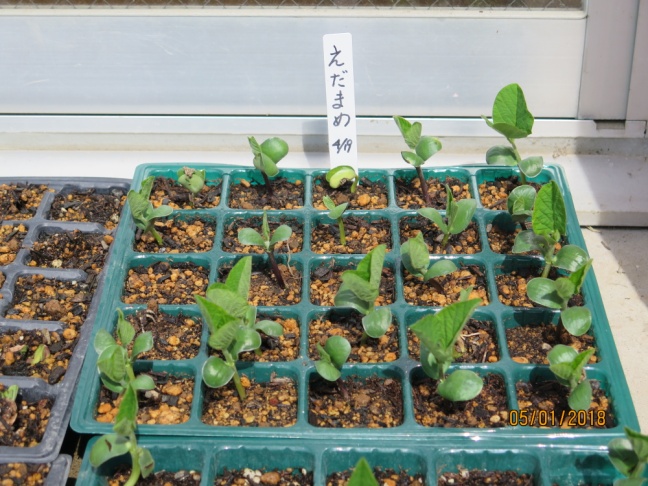 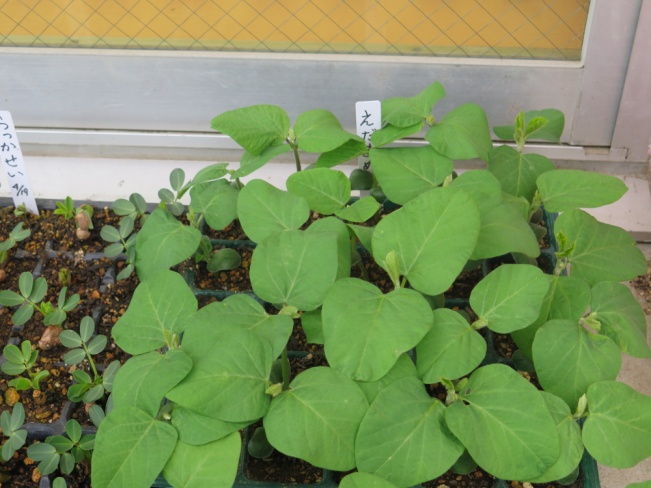 キュウリ　　　4月27日　　　　　　　　　　　　　　　　5月7日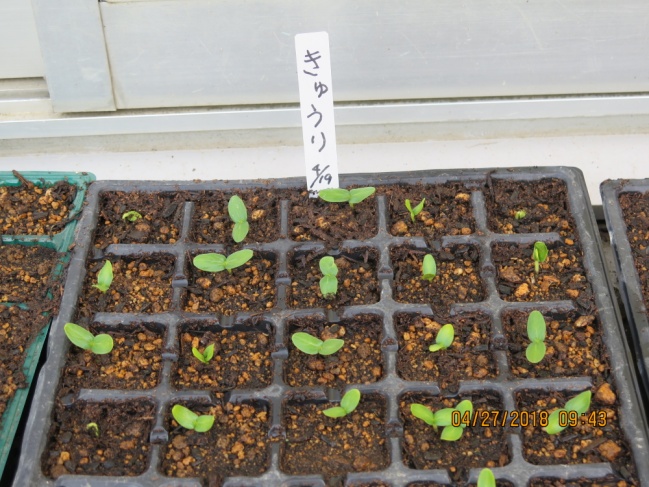 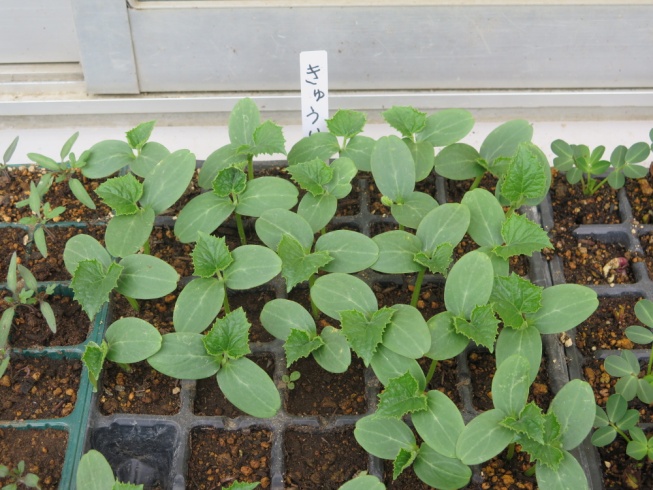 ラッカセイ　　　5月1日　　　　　　　　　　　　　　　　5月7日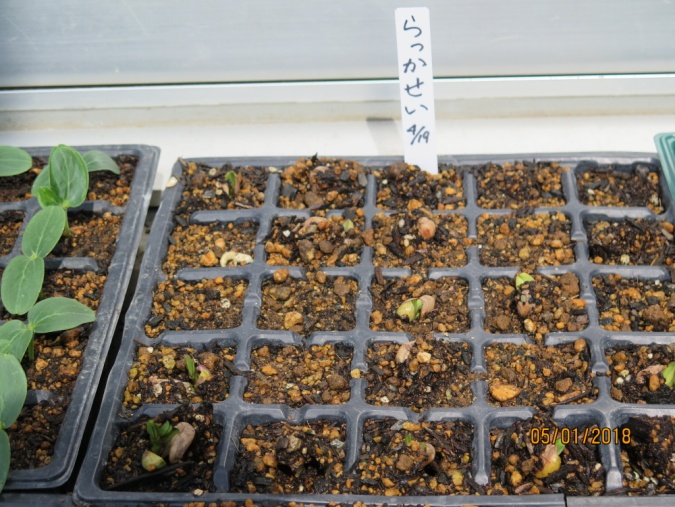 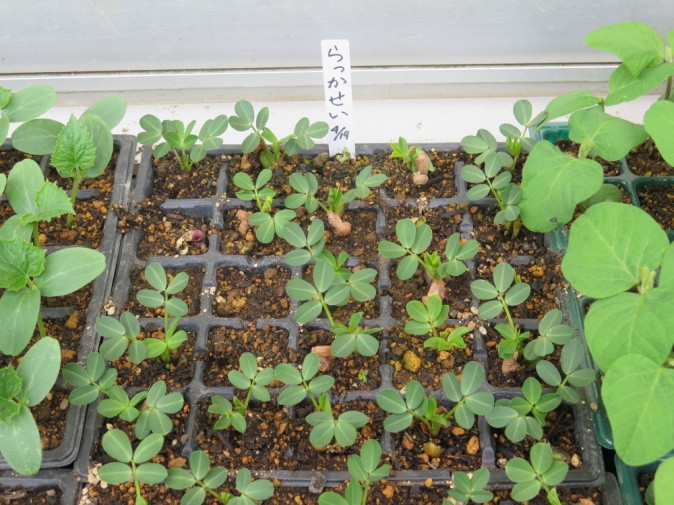 